Ankündigung

Voigtländer Nokton 35mm / 1:1,2 X-Mount 

Lange wurde darauf gewartet, jetzt ist es soweit: Voigtländer präsentiert sein erstes Objektiv mit Fuji X-Mount!

Das Nokton 35mm F1.2 X wurde exklusiv für den Fuji APS-C Sensor entwickelt und optimal darauf abgestimmt. Die Brennweite entspricht an Fuji APS-C Kameras etwa 53mm und bietet damit eine äußerst vielfältige Bandbreite an Einsatzmöglichkeiten. Eine hohe Lichtstärke von F1.2 gewährleistet ein enormes Freistellungspotential mit der Möglichkeit einer besonders plastischen Detailwiedergabe, darüber hinaus ist ein äußerst sanft verlaufendes Bokeh obligatorisch.

Wie von Voigtländer gewohnt ist das neue Nokton 35mm F1.2 X ausschließlich aus Glas und Metall gefertigt und gewährt ein sattes, trotzdem feinfühliges Handling. Die Fokussierung erfolgt rein manuell, die Blende lässt sich in 1/3-Stufen präzise einstellen und die elektrischen Kontakte ermöglichen die Kommunikation mit der Kamera (bitte beachten Sie die Hinweise am Ende!). Kompakte Abmessungen und ein Gewicht von nur 196 Gramm machen unser neues Nokton zu einem angenehmen täglichen Begleiter!

Eine Gegenlichtblende ist im Lieferumfang enthalten. Der Marktstart ist für August 2021 geplant, die unverbindliche Preisempfehlung liegt bei 649,- Euro.


Hauptmerkmale:

- Exklusiv entwickelt für Fuji X-Mount

- manueller Fokus für präzise Scharfstellung

- 12 Blendenlamellen für ein außergewöhnliches Bokeh

- Extrem solide und hochwertige Konstruktion

- Nahgrenze 30 cm



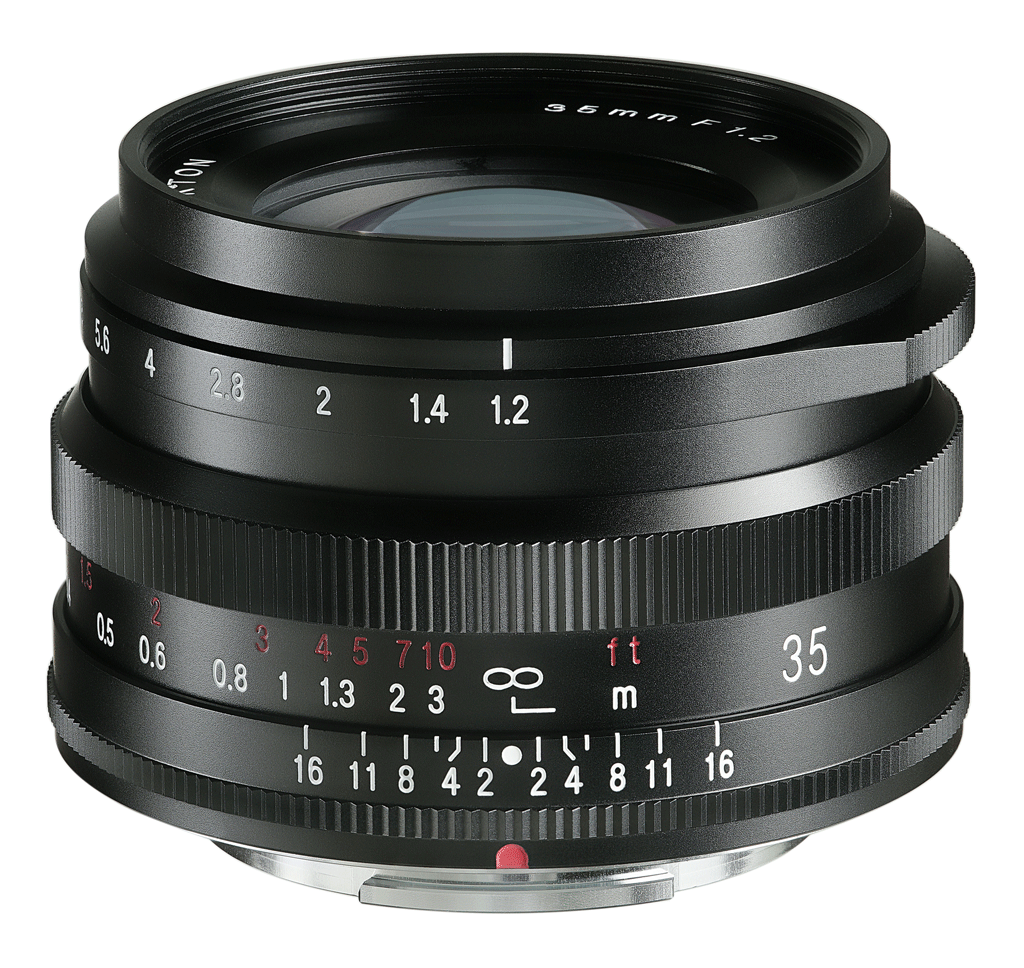 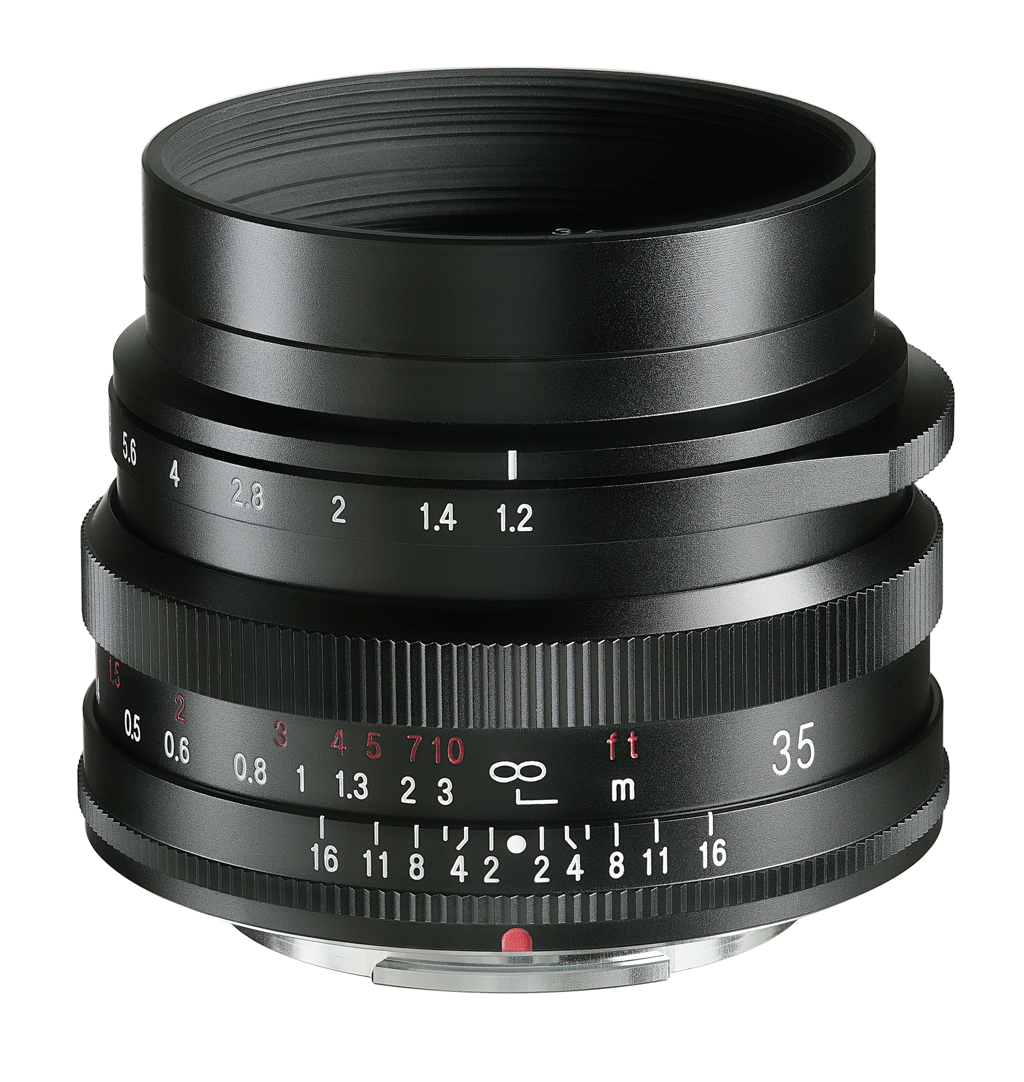                   Ohne Gegenlichtblende                                   Mit Gegenlichtblende                                  Technische Daten:

Alle Angaben Stand Juli 2021, Änderungen vorbehalten!




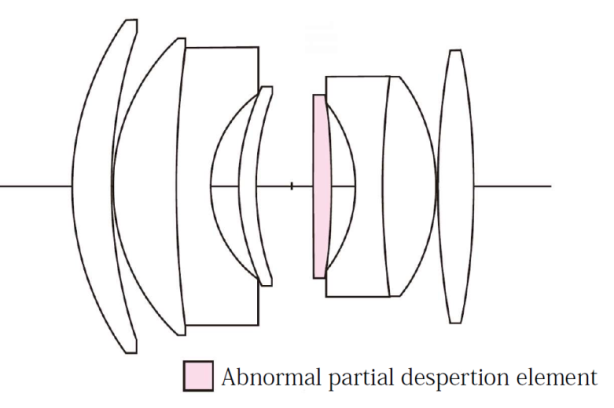 




Wichtige Hinweise bezüglich der Datenkommunikation:

In Verbindung mit verschiedenen Kameramodellen gibt es Einschränkungen.

Übertragung der EXIF-Daten  möglich (Hinweis *1) (Hinweis *2)
Fokuslupe (Focus Peaking)    möglich
Entfernungsanzeige                möglich
Bildstabilisierung                     möglich bei allen Modellen mit Bildstabilisierungsfunktion
Parallaxenausgleich                nur möglich bei X-Pro3 Body






Kommunikationskompatible Modelle und Firmware (Hinweis *3)

Body                                    Firmware
X-H1                                    v1.10 or later
X-T4                                     v1.00 or later
X-T3                                     v1.00 or later
X-T2                                     v4.10 or later
X-Pro3                                  v1.00 or later
X-S10                                   v1.00 or later
X-E4                                     v1.00 or later
X-T30                                   v1.00 or later

Modelle, die keine Datenkommunikation unterstützen (Hinweis *4)

XT-1, X-Pro2, X-Pro1, X-T20, X-T10, X-T200, X-T100, X-E3, X-E2, X-E1, X-M1, X-A5, X-A3, X-A2, X-A1

Bitte überprüfen Sie den aktuellen Support-Status auf der Cosina Website.


Hinweise:(*1) Es wird empfohlen, im Kameramenü die Einstellung der Blendenwertanzeige von TNo auf    FNo einzustellen.(*2) Es wird empfohlen, im Kameramenü die Schärfentiefenanzeige auf den Filmstandard zu ändern (derselbe Wert wie die auf dem Objektiv eingravierte Tiefenskala).(*3) Bitte verwenden Sie die neueste Firmware, da die Leistung möglicherweise nicht ausgeführt wird oder einige der Funktionen können eingeschränkt sein, wenn die Firmware älter als die aufgelistete ist.Um die Firmware des von Ihnen verwendeten Kamerabodys zu überprüfen und die neueste Firmware zu erhalten, lesen Sie bitte die Bedienungsanleitung des Herstellers.(*4) Bei Verwendung mit einem Modell, das keine Datenkommunikation unterstützt, ändern Sie die         Gehäuseeinstellung [Freigabe ohne Objektiv] auf „ON“.Alle Informationen können ohne vorherige Ankündigung geändert werden.Brennweite35 mmAnschlussX-MountLichtstärke1:1,2Kleinste BlendeF 16Optischer Aufbau8 Linsen in 6 GruppenBildwinkel44,0°Blendenlamellen12Mindestentfernung0,3 mFiltergrößeØ 46 mmMaximaler Durchmesser69,6 mm Gesamtlänge39,8 mmGewicht196gFarbenSchwarzMitgeliefertes ZubehörObjektivdeckel, Rückdeckel, GegenlichtblendeEAN4002451006934